BA 140/100-1Csomagolási egység: 1 darabVálaszték: B
Termékszám: 0093.0052Gyártó: MAICO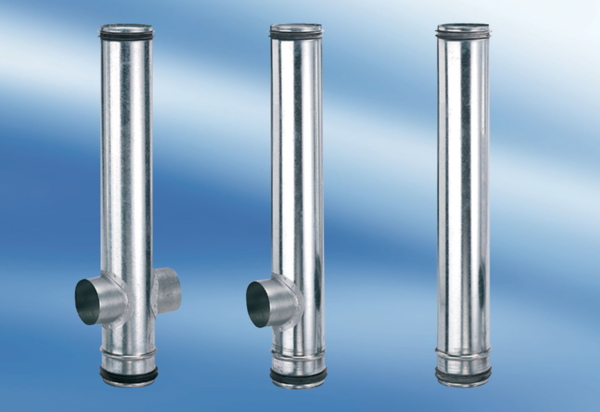 